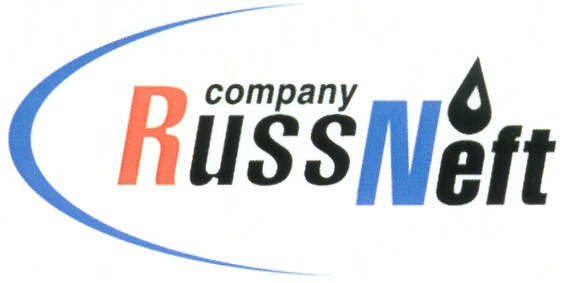 PJSC “RUSSNEFT” PRESS SERVICEPRESS-RELEASEJanuary 31, 2020PJSC “RussNeft” production in January 2020 amounted to 600 thousand tonnes of oil.According to operational data, PJSC “RussNeft”, a part of SAFMAR Group, produced 600.182 thousand tonnes of oil in January 2020 (608 thousand tonnes in January 2019).Oil production by enterprises in the reporting period:Western Siberian Group - 458.841 thousand tonnes; Central Siberian Group - 33.268 thousand tonnes;Volga Group - 108.073 thousand tonnes. The Company built 17 new wells in the first month of 2020.About Company:y: PJSC “RussNeft” ranks among the top-10 largest oil companies by crude oil production in Russia.The Company possesses a well-balanced portfolio of assets located in the key Russian oil and gas provinces (West Siberia, Volga-Urals and Central Siberia) as well as in Azerbaijan.The headcount of the Company is around 10,000 employees.Press Service of PJSC "RussNeft"Phone: (495) 411-63-24, Fax: (495) 411-63-19 E-mail: pr@russneft.ruTel.: (495) 411-63-24; (495) 411-63-21Fax: (495) 411-63-19 E-mail: pr@russneft.ruwww.russneft.ru115054, Moscow, Pyatnitskaya str., 69
 